Position Evaluation Request for Review Form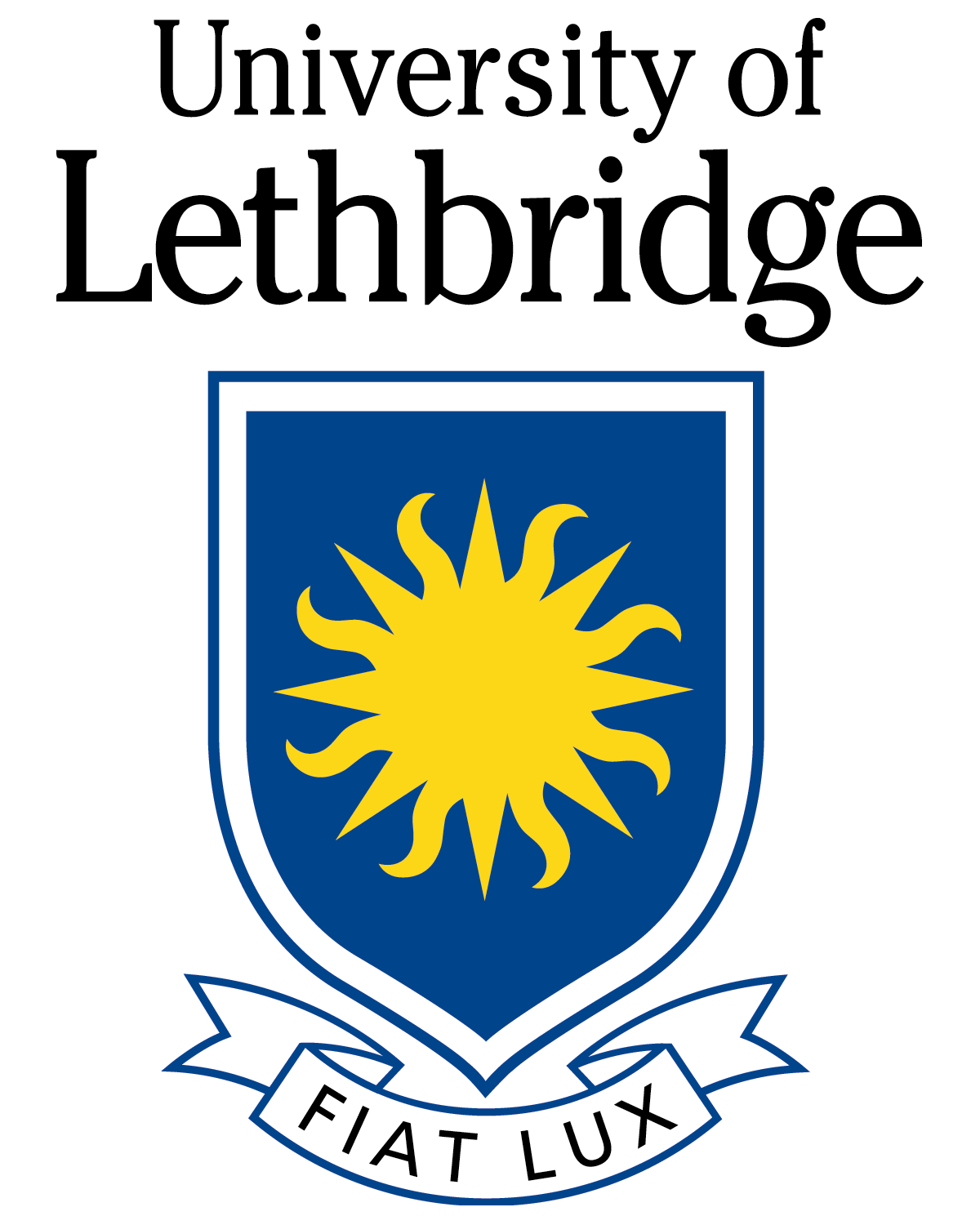 Part A: Employee InformationPart B: Employee SignatureEmployee Name:Department:Current Classification Title and/or Grade:Proposed Classification Title and/or Grade:Suggested Matches:Summary of Appeal: (Attach additional information or documentation as required)Signature:Date: